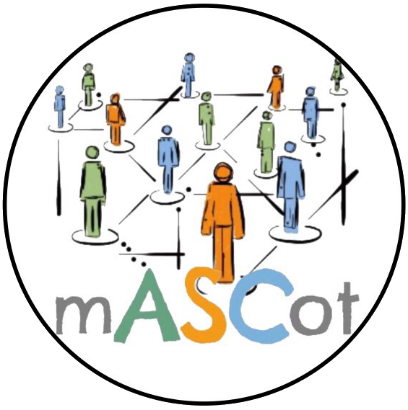 Letter of need for journalThis letter is to be adapted to suit your child’s needs and to explain clearly to others in the school the difficulties your child could have in certain situations.Not everyone your child meets in the school with know about their needs and may expect your child to do something they may find difficult or stressful. It is to be written and printed out either as a note or on a card, to be kept in your child’s journal.Talk through what it is for with your child before they start secondary school and encourage them to use it if they find any situation difficult.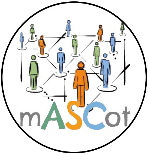 Hi my names [CHILDS NAME] I’m autistic, sometimes I find it hard to follow instructionsProcess informationTalk to people I don’t know very wellSometimes my behaviour might seem odd but that’s just how I cope with certain situations.When I’m anxious or worried about something I mightTalk in a loud voicePull funny facesRun awayClose downPlease understand that this is all part of who I am so please be patient with me if I’m not coping at the moment.